Nama : Zakiyuddin FathoniNIM : 1710301073Teori Tugas PNFD1 Flekxi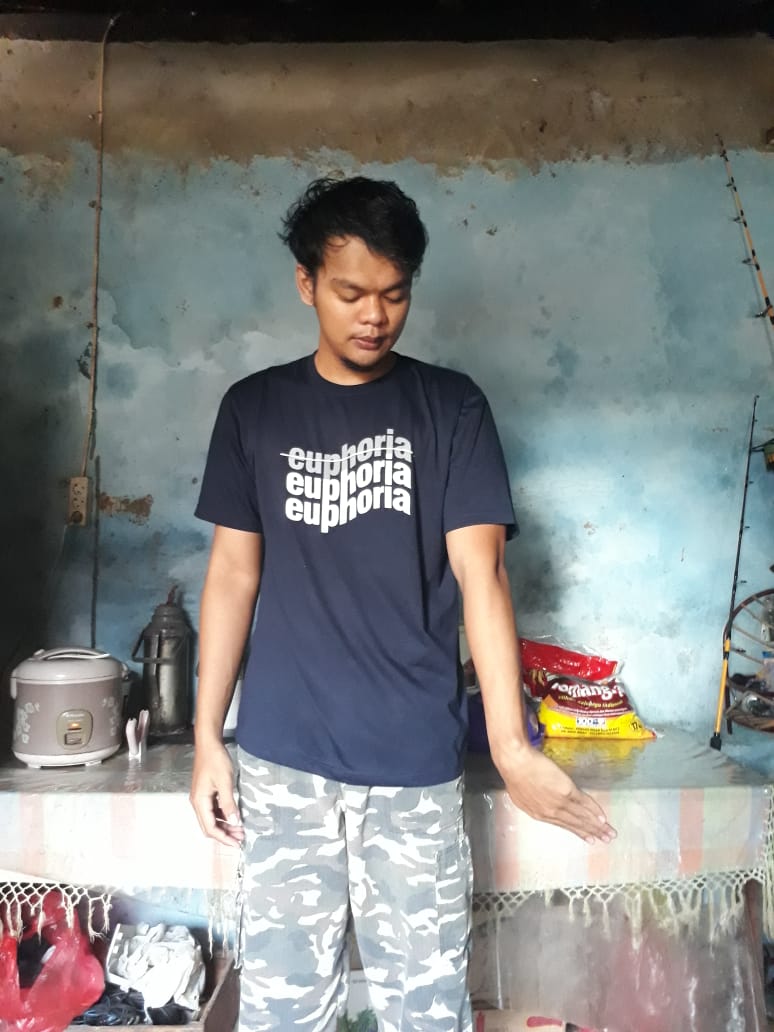  Shoulder flexion, adduction, external rotation Forearm : Supination Wrist : Radial flexion Fingers : flexionD1 Ekstensi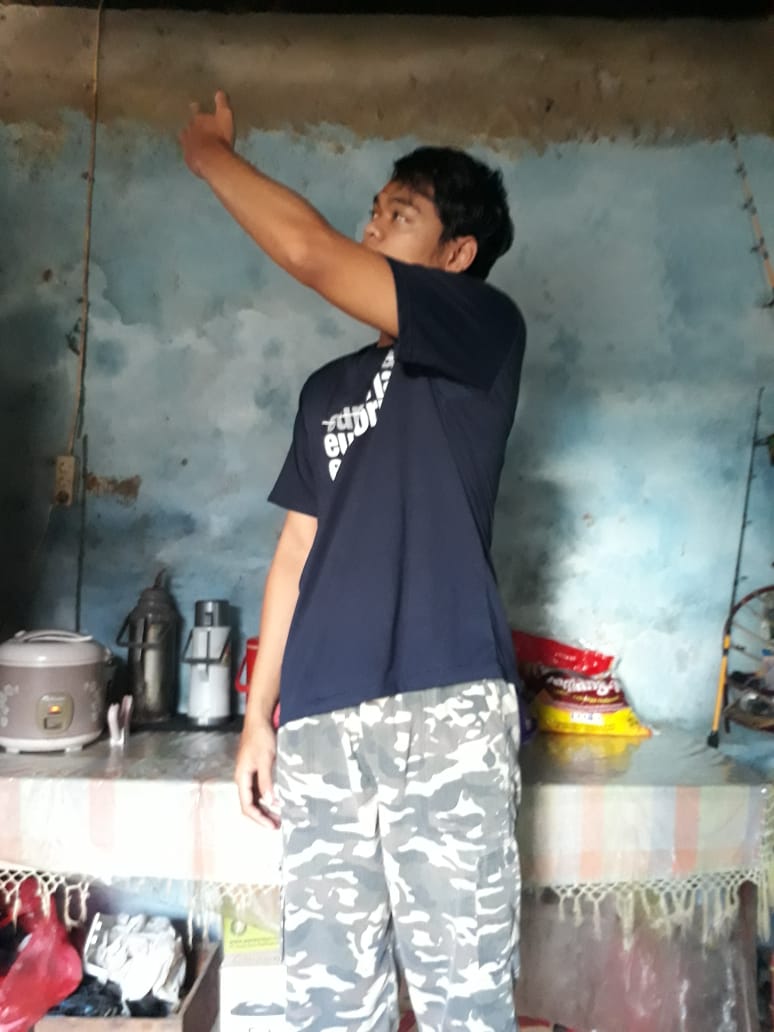 Shoulder Extension, abduction, internal rotation Forearm : Pronation Wrist : Ulnar extension Fingers : ExtensionD1 Fleksi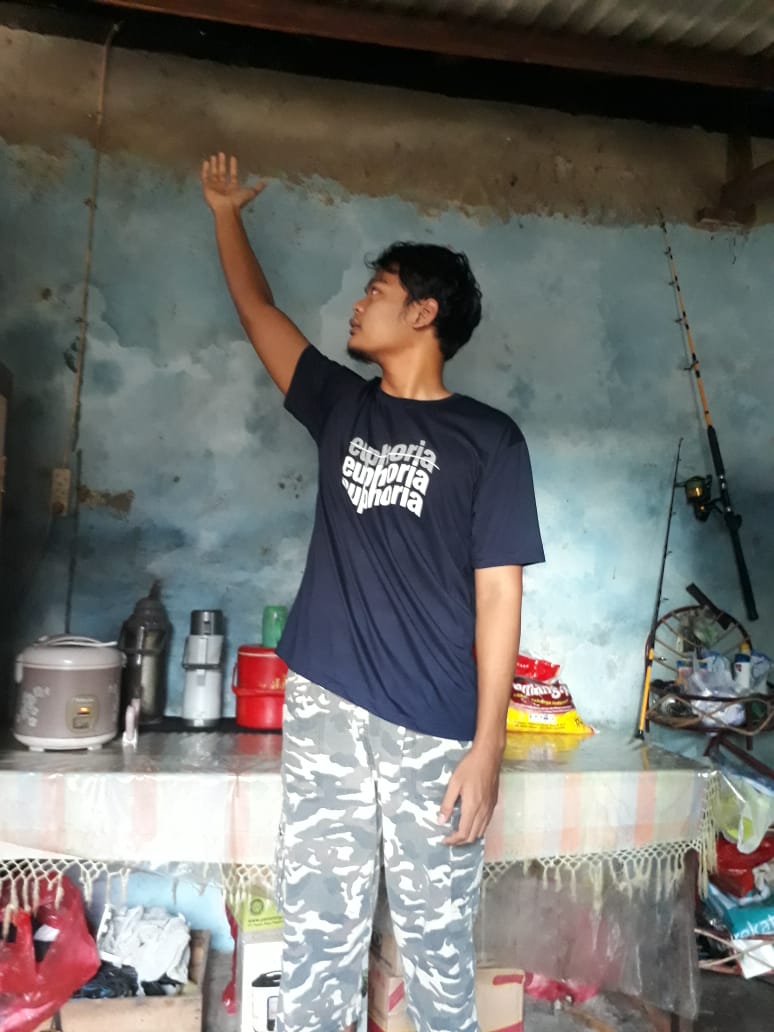 Shoulder Extention, adduction, internal rotation Forearm : Pronation Wrist : Ulnar extention. Fingers : flexionD2 Ekstensi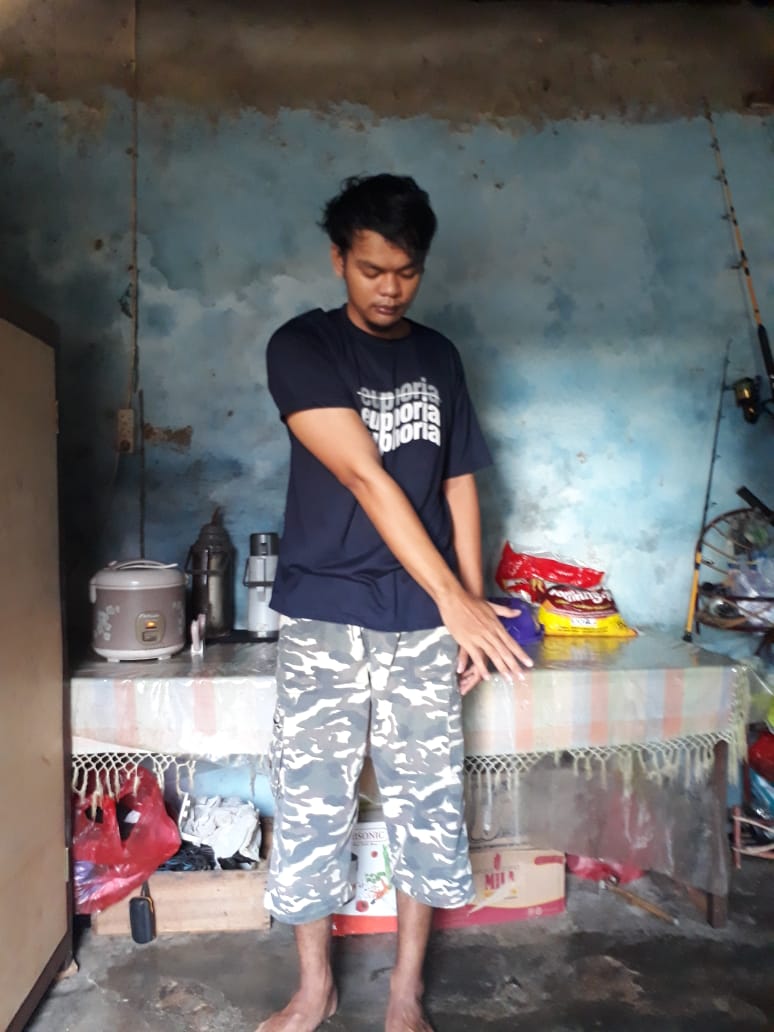 Shoulder Flexion, Abduction, External rotation Forearm : Supination Wrist : Radial Flexion Fingers : Extension